READING COMPREHENSIONForms of Government Federal Government:Examples: Dictatorship: Autocracy: Examples: Oligarchy: Examples:Parliamentary:Examples:Confederate Government:Examples: 3Name ___________________________ Class _____________________ Date _______CHAPTER1SECTION 2Define each form of government in the chart below. Then give examples of states with that form of government.Democracy: Indirect: Examples:Direct: Examples:Unitary Government:Examples: Presidential:Examples: Copyright © by Pearson Education, Inc., or its affiliates. All rights reserved.21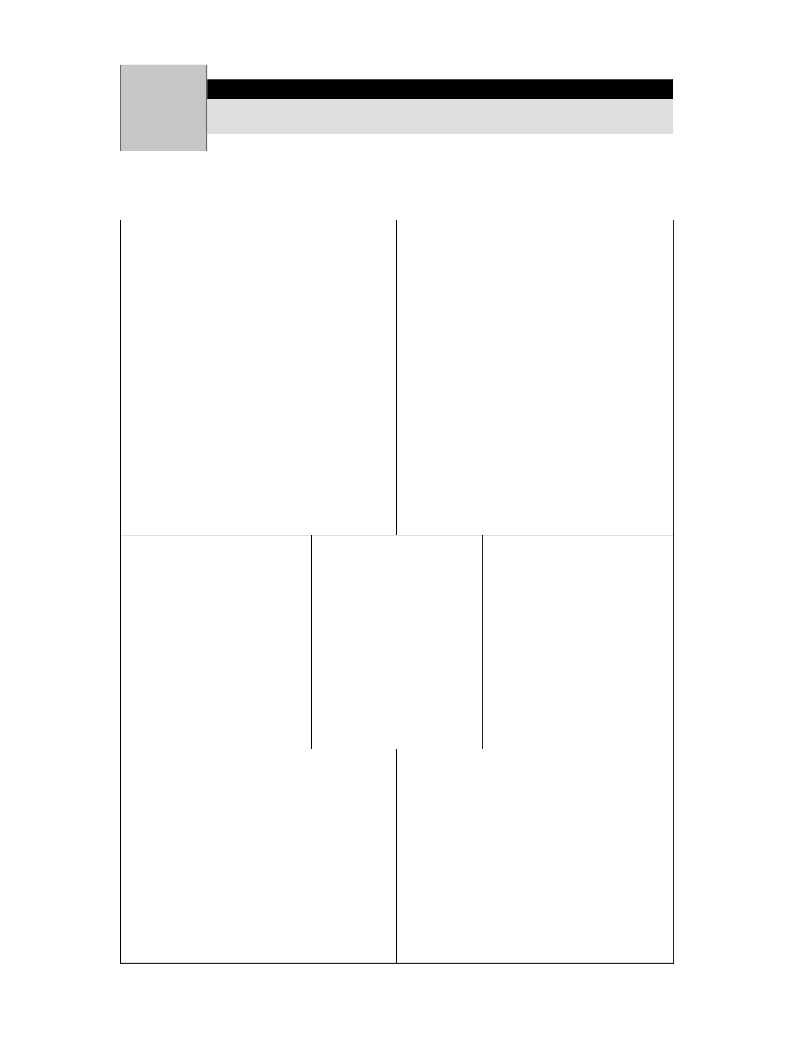 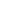 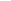 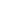 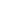 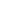 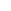 